Genetics Screening QuestionnairePatient’s Name: _______________________________     DOB: _____/_____/_____     Today’s Date: _____/_____/_____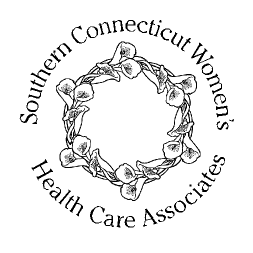 Southern Connecticut Women’s Health Care Associates247 Broad Street, Milford CT 06460P. (203) 783-0543 – F. (203) 874-5728Miriam Sivkin, M.D. FACOGMary Murray, M.D. FACOGErika Schaeffer, M.D.QuestionThe following questions pertain to you, the father of the baby, or anyone in either family.QuestionThe following questions pertain to you, the father of the baby, or anyone in either family.YesNo1Is your age equal to or greater than 35 years?2Does anyone have hemophilia or a bleeding disorder?3Has or does anyone suffer from Neural Tube Defect (Meningomyelocele, Open Spine or Anencephaly?)4Does anyone have Down Syndrome (Mongolism)?5Are you or the baby’s father Jewish, French-Canadian or of Irish ancestry?6Are you or the baby’s father African-American?7If you answered yes to question #6, have either of you been screened for Sickle Cell Trait?8Are you or the baby’s father of Italian, Greek or Mediterranean background?9If you answered yes to question #8, have either of you been tested for b-thalassemia?10Are you or the baby’s father of Philippine or Southeast Asian ancestry?11If you answered yes to question #10, have either of you been tested for alpha-thalassemia?12Does anyone have a Congenital heart defect?13Does anyone have Muscular Dystrophy?14Does anyone have Huntington Chorea?15Does anyone have Cystic Fibrosis?16Does anyone have Huntington Chorea?17Does anyone have Polycystic Kidney Disease?18Does anyone have Phenylketonuria?19Does anyone have Mental Retardation?20Does anyone have other inherited genetic or chromosomal disorders?21Have you or he baby’s father had a child with a birth defect not listed above?Have you had two or more first trimester spontaneous abortions or stillbirths?Have either you or the baby’s father had a chromosomal study?If yes, please list who and the results:  ___________________________________________________22What medications and/or street drugs have you taken, if any, since your last menstrual period?  Please list: _______________________________________________________Patient’s Name: _______________________________     DOB: _____/_____/_____     Today’s Date: _____/_____/_____Patient’s Name: _______________________________     DOB: _____/_____/_____     Today’s Date: _____/_____/_____Patient’s Name: _______________________________     DOB: _____/_____/_____     Today’s Date: _____/_____/_____Patient’s Name: _______________________________     DOB: _____/_____/_____     Today’s Date: _____/_____/_____23Have you had any X-ray studies done just before you became pregnant or just after you missed your period?24Do you own or take care of a cat?25Do you eat raw meat or fish?26Is there a family history of sudden infant death syndrome (SIDS)?27Do you or your family have a history of clotting disorders or thrombophilia?28Do you or anyone in your family have a history of Marfan Syndrome?29Do you or anyone in your family have a history of recurrent miscarriages?30Have you been immunized against Hepatitis B?31Do you have thyroid disease?32Do you have a seizure disorder?33Do you have Lupus?34Do you have kidney disease?35Do you have asthma?36Do you smoke?37Do you drink alcohol on a regular basis, do you drink socially or do you binge drink?38Have you ever had a sexually transmitted disease (STD)?Previous Pregnancy InformationPrevious Pregnancy InformationPrevious Pregnancy InformationPrevious Pregnancy InformationPlease tell us about your previous pregnancies if relevant.  Have you ever miscarried, had a C-section, had preterm labor, had a preterm delivery, and had high blood pressure, diabetes, bleeding in pregnancy or anything else we should be aware of during your previous pregnancies?Please tell us about your previous pregnancies if relevant.  Have you ever miscarried, had a C-section, had preterm labor, had a preterm delivery, and had high blood pressure, diabetes, bleeding in pregnancy or anything else we should be aware of during your previous pregnancies?Please tell us about your previous pregnancies if relevant.  Have you ever miscarried, had a C-section, had preterm labor, had a preterm delivery, and had high blood pressure, diabetes, bleeding in pregnancy or anything else we should be aware of during your previous pregnancies?Please tell us about your previous pregnancies if relevant.  Have you ever miscarried, had a C-section, had preterm labor, had a preterm delivery, and had high blood pressure, diabetes, bleeding in pregnancy or anything else we should be aware of during your previous pregnancies?